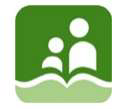 The Board of Education ofSchool District No.5 (Southeast Kootenay)MINUTES - ADVOCACY/EDUCATION COMMITTEE MEETINGSeptember 24, 2018   9:30 a.m.Board OfficeCommittee Members				Trustee Whalen (chair)In Attendance:					Trustee Bellina (on webex)						Trustee AylingRegrets:					Trustee Blumhagen					Board/District Staff in 				Trustee McPheeAttendance:					Trustee Lento (late)						Trustee Johns						Trustee Brown						Trustee Helgesen						Lynn Hauptman, Superintendent									Brent Reimer, Director, Human ResourcesJason Tichauer, Director, Student Learning 						Diane Casault, Director, Student Learning						Darcy Verbeurgt, District Principal						Jennifer Roberts, District Principal						Gail Rousseau, Executive Assistant (Recorder)1.	COMMENCEMENT OF MEETING	I would like to acknowledge that we are on the traditional lands of the Ktunaxa people. 1.1	Call to OrderThe Advocacy/Education Committee Meeting of September 24, 2018 was called to order at 9:34 a.m. by Co-Chair Whalen.1.2	Approval of AgendaAdditions:  	3.3 	Results of Committee Day Survey4.3 	Newspaper article on Gay Rights and the Global Culture4.4 	CalendarM/S that the agenda of the Advocacy/Education Committee meeting of September 24, 2018 is approved as amended.1.3	Approval of MinutesThe minutes will be approved at the next meeting as they were inadvertently not uploaded to the agenda.2.	PRESENTATIONS	2.1	Student Reporting Policy Pilot – Diane CasaultHighlights include:One of 14 districts selected to pilot new Reporting OrderInforming change of policy and ministerial ordersPilot participants will recommend changes to current legislation and policyPilot will run one year sept 2018 to June 2019 (at minimum)Frequent communication with parents has a positive impact on student learning engagement, motivation and effortSelf and peer assessments improves student performanceEncouraging dialogue from home to school to studentsDesire for greater provincial consistencyMore timely and flexibleWill be aligned with post-secondary Points of progress provided at least four times during the school yearPilot proficiency scale (Emerging, Developing, Proficient, Extending) Summary of progress will be kept in MYED and anyone with access can seeStill uniqueness to this; still discussing what this looks like; elective rotation wheels also tricky and will require schools to communicate with parentsMeeting October 4 with Communicating Student Learning GroupResearch questions based on themes; Diane will send out questions to TrusteesInformation will be posted to the website and feedback collected from stakeholders	2.2	Framework for Enhancing Student Learning This item will be referred to the next Board meeting.3.	ITEMS FORWARDED FROM PREVIOUS MEETING	3.1	Columbia Institute ConferenceAn update will be sent to Trustees by Trustee Ayling.	3.2	Update on Eric Termeunde presentationsEric Termeunde will be presenting to all secondary schools in the Elk Valley at Fernie Secondary School in the morning and at Mt. Baker Secondary School in the afternoon on Nov. 26.  He will also present to Trustees at 3:30 on November 26 and then to Principals/Vice-Principals at their meeting on November 27.  Trustees will be invited to listen to his very current messaging.3.3	Results of Committee Day Survey Recommendation A – that the Board approve that all future Committee Meetings to commence at 9 a.m. instead of the current start time of 9:30 a.m.4.	CORRESPONDENCE AND/OR NEW ITEMS4.1	DSAC Report The next meeting will be Oct. 18, 2018 at the Board Office.  A report will be made at the October Advocacy/Education Committee Meeting.  Additional meetings are scheduled for February 20, 2019 at Elkford Secondary School and May 8, 2019 at Fernie Secondary School.  Seven students per school in Grades 9-12 will represent DSAC.  David Doll will be joining group as one of heads along with Kate Russell, Jason Tichauer and Gail Rousseau.4.2	DPAC ReportTrustee Ayling reported:Discussion took place regarding a camera for the boardroom; Jennifer Roberts reported that the Technology Department is also looking to purchase a compatible cameraDPAC inquiring about the cost of USB sticks to give to PACs at the start of every year with relevant PAC duties, responsibilities etc.Taking nominees for BCCPAC Student Education Awards – due Feb. 28.19Will be inviting Debbie Therrien to go to October DPAC AGM and meeting4.3 	Newspaper article on Gay Rights and the Global CultureTrustee Johns handed out a newspaper article which deals with issues around Gay Rights and the Global Culture.  He also mentioned that Mt. Baker Secondary School is still pursuing a rainbow crosswalk and pursuing another crosswalk at City Hall. He will be meeting with Secretary-Treasurer, Rob Norum on how to support schools through this process. 4.4 	CalendarTrustee Johns brought in a calendar for sale featuring a full year Kootenay Ice Schedule as well as School District 5 and Key City Theatre events.5.	BCSTA LETTERS5.1	Funding Model Review 5.1.1	Receive and file. Funding of rural/remote districts - what is the status of the draft Rural Education Report? Trustees would like a copy.		5.1.2	Receive and file.		5.1.3	Receive and file.		5.1.4	Receive and file.		5.1.5	Receive and file.		5.1.6	Receive and file.		5.1.7	Receive and file.		5.1.8	Receive and file.	5.2	Advanced Education Training Seats		5.2.1	Receive and file.	5.3	Classroom Enhancement Funds		5.3.1	Receive and file.6.	ADJOURNMENTThe Advocacy/Education Committee meeting was adjourned at 10:40 a.m.